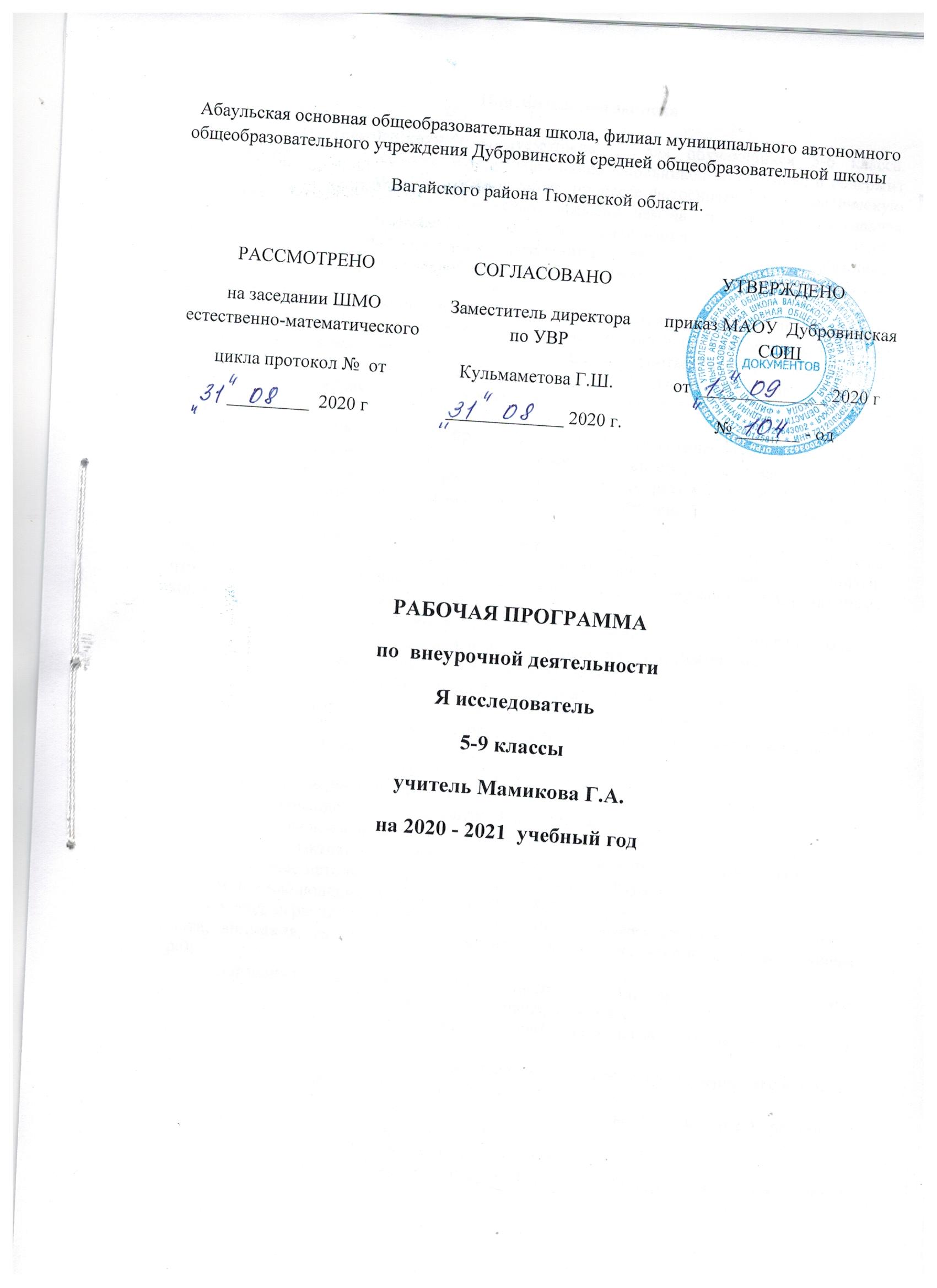 Пояснительная записка            Программа кружка предусмотрена   для обучающихся 5-6 класса. Содержание занятий расширяет и углубляет знания школьников по ботанике и содержит информацию об особенностях строения листа, процессе фотосинтеза. На теоретическую часть занятий отведено значительно меньше времени, чем на практику, так как главная задача кружка – научить ребят  проводить исследования, наблюдения, выполнять лабораторные работы, оформлять результаты практических работ. Учащиеся, участвующие в выполнении практических работ, имеют возможность реализовать свои способности.         Социальная направленность кружка отражается в умении учащихся строить свои отношения  к группе, отстаивать свою точку зрения и прислушиваться к мнению других. Организация лабораторно-исследовательской работы учащихся повышает их интерес к биологии, помогает определиться с выбором будущей профессии. У учащихся формируется комплекс специфических умений, подкрепленных соответствующей теоретической базой.          Программа кружка предусматривает 34 теоретических и лабораторно-практических занятий. Содержание  кружка составлено, учитывая возрастные особенности ребят. Основной формой обучения  кроме теоретических занятий являются практические работы. Практическое ознакомление с строением листа, клетки листа, процессе фотосинтеза развивает наблюдательность, познавательную активность способствует формированию экологической культуры учащихся.  Программа предусматривает практико-ориентированную и аналитическую деятельность учащихся, что способствует развитию у них самостоятельности. Содержание курса включает коллективную и индивидуальную работу.      Цель кружковой работы: углубление и расширение знаний учащихся по разделу «Растения» и вовлечение школьников в активную практическую деятельность.Задачи, решаемые в процессе обучения в  кружке:1.Формирование основных знаний о жизнедеятельности растений.2.Формирование навыков исследовательской деятельности,  умения самостоятельно работать с лабораторным оборудованием, справочной и научно-популярной литературой.3.Развитие логического мышления школьников.4.Развитие творческих способностей.5.Формирование активной жизненной позиции школьников.Формы и методы организации образовательного процесса:- методы практико-ориентированной деятельности (упражнения, тренинги);- словесные методы (объяснение, беседа, диалог, консультация);- метод наблюдения (визуально, зарисовки, рисунки);- метод игры (дидактические, развивающие, познавательные; игры  на развитие памяти, внимания, глазомера, воображения; игра-конкурс; игра-путешествие; ролевая игра);- наглядный метод: показ плакатов, таблиц, картин, карт, зарисовок на доске, коллекций, натуральных объектов, влажных препаратов и др.- метод демонстраций: демонстрация приборов, опытов, технических установок, компьютер и др.- практические: распознавание и определение объекта, наблюдение, эксперимент, упражнение, лабораторные и практические работы, экскурсии.В процессе обучения различные методы и приёмы применяются в различных сочетаниях в зависимости от изучаемых тем.Прогнозируемые педагогические  результаты:1.Систематизация знаний учащихся об основных процессах  жизнедеятельности растений.2.Раскрытие творческих способностей школьника путем вовлечения его в практическую деятельность.3.Развитие умения работать с необходимыми методическими рекомендациями, применять соответствующие термины и использовать полученную информацию при проведении практических и лабораторных работ. 4. Составлять отчет о проведенной работе.Образовательным продуктом кружковой работы является защита творческих работ обучающихся.Обучающиеся будут знать:формы и методы исследовательской деятельности;правила работы с источниками получения информации;особенности чтения научно-популярной литературы;особенности и приемы конспектирования.требования, предъявляемые к оформлению исследовательских работ;вклад каждого участника группы (если работает несколько авторов) в работу.Обучающиеся получат возможность научиться:анализировать научно-популярную литературуоформлять исследовательские работы в соответствии с требованиями;логически выстраивать текстовой материал;обрабатывать результаты экспериментальной деятельностиМесто данного курса в учебном плане.Программа  рассчитана на 1 год обучения (34 часа в год, 1 час в неделю). Занятия по программе проводятся во внеурочное время.Планируемые результаты изучения курса.Личностными результаты:Осознавать потребность и готовность к самообразованию, в том числе и в рамках самостоятельной деятельности вне школы. Оценивать жизненные ситуации с точки зрения безопасного образа жизни и сохранения здоровья. Средством развития личностных результатов служит учебный материал, и прежде всего продуктивные задания учебника.Метапредметные результаты Самостоятельно обнаруживать и формулировать учебную проблему, определять цель учебной деятельности, выбирать тему проекта.Выдвигать версии решения проблемы, осознавать конечный результат, выбирать из предложенных и искать самостоятельно  средства достижения цели.Составлять (индивидуально или в группе) план решения проблемы (выполнения проекта).Работая по плану, сверять свои действия с целью и, при необходимости, исправлять ошибки самостоятельно.В диалоге с учителем совершенствовать самостоятельно выработанные критерии оценки.Средством формирования регулятивных УУД служат технология проблемного диалога на этапе изучения нового материала и технология оценивания образовательных достижений (учебных успехов).Анализировать, сравнивать, классифицировать и обобщать факты и явления. Выявлять причины и следствия простых явлений.Осуществлять сравнение, классификацию, самостоятельно выбирая основания и критерии для указанных логических операций; строить классификацию на основе дихотомического деления (на основе отрицания).Строить логическое рассуждение, включающее установление причинно-следственных связей.Создавать схематические модели с выделением существенных характеристик объекта. Составлять тезисы, различные виды планов (простых, сложных и т.п.). Преобразовывать информацию  из одного вида в другой (таблицу в текст и пр.).Вычитывать все уровни текстовой информации. Уметь определять возможные источники необходимых сведений, производить поиск информации, анализировать и оценивать ее достоверность.Средством формирования познавательных УУД служит учебный материал.Самостоятельно организовывать учебное взаимодействие в группе (определять общие цели, распределять роли, договариваться друг с другом и т.д.).Предметные результаты - осознание роли жизни:– определять роль в природе различных групп организмов;– объяснять роль живых организмов в круговороте веществ экосистемы.–  объяснять мир с точки зрения биологии:– перечислять отличительные свойства живого;                 – различать (по таблице) основные группы живых организмов (бактерии: безъядерные, ядерные: грибы, растения, животные) и основные группы растений (водоросли, мхи, хвощи, плауны, папоротники, голосеменные и цветковые);               – определять основные органы растений (части клетки);               – объяснять строение и жизнедеятельность изученных групп живых организмов (бактерии, грибы, водоросли, мхи, хвощи, плауны, папоротники, голосеменные и цветковые);3. – понимать смысл биологических терминов;               – характеризовать методы биологической науки (наблюдение, сравнение, эксперимент, измерение) и их роль в познании живой природы;              – проводить биологические опыты и эксперименты и объяснять их результаты; пользоваться увеличительными приборами и иметь элементарные навыки приготовления и изучения препаратов.Содержание программы:Раздел 1. Введение (2 часа)Цели, задачи, формы работы кружка. Программа кружка и ее значение в подготовке к последующей теоретической и экспериментальной работе. Знакомство с оборудованием лабораторных работ. Правила поведения в лаборатории.  Техника безопасности.Раздел 2. Технология исследовательской деятельности по биологии. Оформление исследовательских работ.  (4 часа). Организация и содержание учебно-исследовательской работы. Последовательность выполнения научно-исследовательской работы. Основы научного исследования. Проблема, выдвижение гипотез, формулирование целей и задач исследования. Выбор темы исследовательской работы. Отбор и анализ методической и научно-популярной литературы по выбранной теме. Составление рабочего плана исследования. Обоснование выбранной темы. Оформление титульного листа. Оформление страниц «Введение», «Содержание», «Используемая литература».Работа индивидуальная и коллективная. Вклад каждого участника группы в работу.Логическое построение текстового материала в работе. Наглядный материал. Построение и размещение диаграмм, графиков, таблиц, схем и т.д. Отбор и размещение рисунков, фотографий. Научный язык и стиль. Сокращения, обозначения.Объемы исследовательской работы. Эстетичное оформление.Обработка и оформление результатов экспериментальной деятельности. Выводы и оформление «Заключения».Раздел 3. Разнообразие растений (4 часа)Низшие и высшие растения. Споровые и семенные растения.Раздел 4. Физиология растительной клетки. Строение растительной клетки (4 часа)Структура растительной клетки. Строение и функции клеточных структур. Проницаемость клетки  для воды и солей.                                                                                                                                                                                                                                                                                                                                                                                                                                                                                                                                                                                                                                                                                                                                                                                                                                                                                                                                                                                                                                                                                                                                                                                                                                                                                                                                                                                                                                                                                                                                                                                                                                                                                                                                                                                                                                    Практическая работа.Изучение движения цитоплазмы у элодеи, плазмолиз. Изучение ядра в растительных клетках, хлоропластов в клетках элодеи.Раздел 5. Анатомическое строение листа (4 часа) Значение листа. Внешнее и внутреннее строение листа. Практическая работа.Анатомическое строение листа. Строение и механизм открывания и закрывания устьиц.Раздел 6. Фотосинтез (8 часов)Клеточные структуры, связанные с фотосинтезом. Фотосинтез и его природа. Фотосинтез и урожай.Практическая работа. Получение спиртовой вытяжки хлорофилла. Разделение пигментов по методу Крауса. Образование крахмала в листьях растений на свету. Поглощение зеленым растением углекислого газа из воздуха. Выделение кислорода при ассимиляции углерода. Влияние температуры на фотосинтез. Раздел 7. Оформление творческих работ (4часов)Практические работы: 1. Оформление исследовательских работ для участия в районной экологической конференции и других конкурсах по проблемам окружающей среды. 2. Выступление с результатами исследований перед обучающимися своей школы. 3. Конспектирование научно-популярной статьи.Раздел 8. Итоговое занятие.  Защита творческих работ(2 часа)Тематическое планированиеСписок использованной литературы:1.Анохина В.С.. Эксперименты и наблюдения на уроках биологии. –   Минск, Белорусская энциклопедия, 1998.2.Васильева  Е.М. Эксперимент по физиологии растений в средней школе. - М., Просвещение, 1998.3.Блукет Н.А.  Ботаника с основами физиологии растений и микробиологии.-  М.,  Просвещение, 2005.4.Генкель П.А. Физиология растений. -  М., Просвещений, 2005.5.Грин Н. и др. Биология в 3 томах. -  М., Мир. 2000.6.Петерман М. П. Интересна ли ботаника? -  М.,  Мир, 2000. 7.Якушкина Н.И. Физиология растений. - М., Просвещение, 2005.Приложение. Оформление титульного листа.Оглавление:I.Введение: ………………………………………………………………………. 3II.Основная часть 2.1. Строение  зеленого листа. Структурная организация фотосинтетического аппарата, строение листа как органа фотосинтеза…………………………………………...................62.1.1.Внутреннее строение листа…………………………………………………..62.1.2.Эпидерма (кожица)……………………………………………………………72.1.3.Основная ткань (мезофилл)…………………………………………………..72.1.4.Сосудисто-волокнистый (проводящий) пучок………………………………82.1.5.Строение и работа устьиц…………………………………………………….82.2.Газообмен у растений…………………………………………………………..92.3.Транспирация…………………………………………………………………...102.4.Пластиды………………………………………………………………………..102.4.1.Строение хлоропласта ………………………………………………………11          2.4.2.Строение хромопласта……………………………………………………….12 2.4.3.Строение лейкопласта………………………………………………………122.5.Значение пигментов для растений……………………………………………132.6.Хроматография………………………………………………………………...142.7. Фотосинтез…………………………………………………………………….152.8.Использование растением образуемых органических веществ…………….152.9.Листопад………………………………………………………………………..15III.Исследовательская  часть3.1.Изучение внешнего и внутреннего строения листа пеларгонии…………..163.2. Обнаружение крахмала в листьях пеларгонии……………………………..173.3.Получение хлорофиллов из листа пеларгонии……………………………..183.4. Какие пигменты содержатся в зеленом листе. Разделение красителей из растений методом бумажной хроматографии………………………………………………………..193.5.Разделение пигментов по методу Крауса…………………………………...203.6. Изучение зависимости цвета вытяжки пигментов листа от количества хлорофилла………………………………………………………………………..213.7. Взаимодействие хлорофилла с кислотой………………………………….223.8. Образование колец отмирания на листьях…………………………………233.9. Действие щелочи на хлорофилл…………………………………………….23.IV.Заключение…………………………………………………………..25V.Литература …………………………………………………………...26VI.Приложения………………………………………………………… 27№ п/пК-во часовРаздел, темы занятийДата1-222Раздел 1. Введение (2 часа) Цели, задачи, формы работы кружка. Техника безопасности.Программа кружка и ее значение в подготовке к последующей теоретической и экспериментальной работе. Знакомство с оборудованием лабораторных работ. 3-64Раздел 2. Технология исследовательской деятельности по биологии. Оформление исследовательских работ. (4часа) Организация и содержание учебно-исследовательской работы. Последовательность выполнения научно-исследовательской работы. Правила оформления результатов исследования.  7-104Раздел 3. Разнообразие растений         (4 часа)Низшие и высшие растения. Споровые растения.Семенные растения.11-144Раздел 4. Строение растительной клетки (4 часа)Структура растительной клетки. Строение и функции клеточных структур.Проницаемость клетки для воды и солей.   Практическая работа.Изучение движения цитоплазмы у элодеи, плазмолиз. Изучение ядра в растительных клетках, хлоропластов в клетках элодеи.                                                                                                                                                                                                                                                                                                                                                                                                                                                                                                                                                                                                                                                                                                                                                                                                                                                                                                                                                                                                                                                                                                                                                                                                                                                                                                                                                                                                                                                                                                                                                                                                                                                                                                                                                                                                                             15-184Раздел 5. Анатомическое строение листа (4часа)Значение листа. Внешнее и внутреннее строение листа. Практические   работы:Анатомическое строение листа. Строение и механизм открывания и закрывания устьиц19-268Раздел 6. Фотосинтез (8 часов)Клеточные структуры, связанные с фотосинтезом. Фотосинтез и его природа. Фотосинтез и урожай.Практические  работы: Получение спиртовой вытяжки хлорофилла. Разделение пигментов по методу Крауса. Образование крахмала в листьях растений на свету. Поглощение зеленым растением углекислого газа из воздуха. Выделение кислорода при ассимиляции углерода. Влияние температуры на фотосинтез.27-326Раздел 7. Выполнение  творческих работ (6часа)Индивидуальные творческие  работы.33-342Раздел 8. Итоговые занятия Защита творческих работ  (2 часа)